PLAN VE BÜTÇE KOMİSYONU RAPORUTarih                                      :08.05.2018Rapor No                              :  1KONUNUN ÖZÜ                : 2017 Mali Yılı Kesin Hesabı hakkında.KOMİSYON İNCELEMESİ: 2017 Mali yılı Kesin Hesabının   incelenmesi.	5393 sayılı Belediye kanunun 18 (b) ve 64. maddeleri ile Mahalli idareler Bütçe Muhasebe yönetmeliğinin 40. maddesine uygunluğu yönünde yapılan incelemelerde;1- Büyükçekmece Belediye Encümeninin 10/04/2018 tarih ve 278 no' lu Encümen kararı ile  Kesin Hesap ve Taşınır Kesin Hesap cetvellerinin hazırlandığı şekliyle ve oy birliği ile kabul edildiğinden söz konusu tüzük ve yönetmeliğe uygun hareket edildiği görülmüştür.2- Gündem konusu Kesin Hesap dosya ve eklerinin Büyükçekmece Belediye Meclisi’nin 07/05/2018 tarihli bileşiminde komisyonumuza havale edilmiştir.3- Yılsonu Banka Bakiyeleri ( banka mutabakat  yazıları )  ile Banka hesaplarının mutabakatlarının  sağlanmış olduğu tespit edilmiştir.4- 5018 Sayılı Kamu Mali Yönetimi ve Kontrol Kanunu’nun 42. Mad. ile Mahalli idareler Bütçe ve muhasebe Yönetmeliği’nin 41. Mad. gereği kesin hesap cetvelleri hazırlanmış olarak ekte sunulmuştur.5- 2017 mali yılı bütçe  kesin hesabı cetvellerinden anlaşıldığı üzere; 2017 yılı gider bütçesi başlangıçta 330.000.000,00 tl olarak hazırlanmış, daha sonra Belediye Meclisince 80.000.000,00 tl ek ödenek verilmiş ve toplam bütçe 410.000.000,00 tl olmuştur, 340.424.806,19 tl  bütçe gideri gerçekleşmiş ve kalan 69.575.193,81 tl  ödenek yıl sonunda iptal edilmiştir.6 - Kesin Hesaba ilişkin giderlerin ekonomik sınıflandırmaya göre icmali aşağıdaki tabloda belirtildiği gibi olduğu,Personel giderlerinin  Bütçe giderlerine oranının  %10,16 olduğu,     Gerçekleşen giderlerin;  % 39 u  sermaye giderleri ile doğrudan,  mal ve hizmet alımları yaklaşık % 52,91 ile de dolaylı olarak,  yatırım harcamalarına ayrılmış olduğu görülmüş. Buna göre yatırım harcamaları 180.131.805,90 tl olarak gerçekleşmiştir.     2017 yılı gelir bütçesi başlangıçta 330.000.000,00 tl olarak tahmin edilmiş, daha sonra Belediye Meclisince 80.000.000,00 tl ek gelir verilerek 410.000.000,00 tl sı olmuştur. 290.170.721,79 tl sı net tahsilat gerçekleşmiştir.   7- Kesin Hesaba ilişkin gelirler ekonomik sınıflandırmaya göre icmal aşağıdaki tabloda belirtildiği gibidir.2017 yılı Gelir Bütçesinde % 70,77 oranında gerçekleşme sağlanmıştır.8- Taşınır Kesin Hesabı incelenmiş olup; Taşınır işlem fişleri ve konsolidesinin sağlanmış olduğu, Taşınır kayıtlarının Muhasebe kayıtları ile uyumlu olduğu görülmüştür.KOMİSYON GÖRÜŞÜ: 	Komisyonumuz tarafından yapılan  incelemeler neticesinde; Büyükçekmece Belediyesi 2017 Mali Yılı Kesin Hesapları ve Taşınır Kesin Hesabının; - 5393 sayılı Belediye Kanunun 18 (b) ve 64. maddeleri ile Mahalli İdareler Bütçe ve Muhasebe Yönetmeliğinin 40. maddesi hükümleri gereğince - Mali Hizmetler Müdürlüğü’nce hazırlanarak, Belediye Encümeni’nce onaylanan  şekli ile Ahmet ŞAHİN, Ersel YAZICI ve Funda MARAL ‘ın kabul, Ahmet KÜÇÜK ve Mustafa UÇAR’ın red oyları ile oyçokluğu ile kabul edilmiştir.Meclisin onayına arz ederiz.Ahmet ŞAHİNKomisyon Başkanı            Ersel YAZICI                                                                                                    Funda MARAL                                  Komisyon Başkan Vekili                                                                                        Raportör             Ahmet KÜÇÜK	                  Mustafa UÇAR	ÜYE                                                                                                                  ÜYE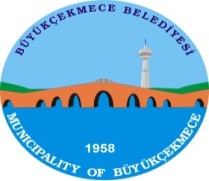 T.C.BÜYÜKÇEKMECE BELEDİYE BAŞKANLIĞI                             Mali Hizmetler MüdürlüğüKODUAçıklama2017 BütçesiTL.2017 Kesin hesapTL.Gerçekleşen  %01Personel Giderleri53.108.800,0034.571.023,6665,0902S.G.K. Devlet Primi Giderleri7.923.300,005.677.286,0571,6503Mal ve Hiz. Alımı Gid.172.490.180,00158.841.946,2292,0904Faiz Giderleri6.000.000,005.337.644,5788,9605Cari Transferler5.302.150,003.578.397,4567,4906Sermaye Giderleri157.687.370,00131.306.688,3583,2707Sermaye Transferleri1.750.000,001.111.819,8963,5308Borç Verme--09Yedek Ödenekler5.738.200,00-Genel Toplam410.000.000,00340.424.806,1983,03KoduAçıklama2017 Bütçesi2017 Kesin HesabıGerçekleşmeOranı %01Vergi Gelirleri125.020.000,00144.629.169,46115,6803Teşebbüs ve Mülkiyet Gelirleri28.560.000,0013.998.650,2049,0104Alınan Bağış ve Yardımlar İle Özel Gelirleri20.000,000,0005Diğer Gelirler66.410.000,0062.536.971,8694,1706Sermaye Gelirler190.030.000,0075.248.390,2839,6008Alacaklardan Tahsilatlar09Red ve İadeler (-)40.000,006.242.460,01Toplam 410.000.000,00290.170.721,7970,77